КАРАР                                                                    ПОСТАНОВЛЕНИЕ             11 апрель  2018 й.                       № 16                             11 апреля  .О присвоение почтового адреса      В целях упорядочения названий улиц и номеров домов в населенных пунктах сельского поселения Насибашевский сельсовет, в соответствии с Федеральным законом от 06.10.2003г № 131-ФЗ "Об общих принципах организации местного самоуправления в Российской Федерации", Уставом сельского поселения Насибашевский сельсовет муниципального района Салаватский район Республики Башкортостан, постановлением Администрации сельского поселения Насибашевский сельсовет от 6.11.2017 года №45 «Присвоение адреса объекту недвижимости»,  Администрация сельского поселения Насибашевский сельсовет муниципального района Салаватский район Республики БашкортостанПОСТАНОВЛЯЕТ: 1.Присвоить адрес следующему объекту: Республика Башкортостан, Салаватский район, с.Насибаш,   ул. Центральная, дом 30. 2.Контроль над исполнением настоящего Постановления оставляю за собой. Глава сельского поселения                                            Р.К.БикмухаметоваВ соответствии с Федеральным законом от 06.10.2003 года №131 «Об общих принципах местного самоуправления в Российской Федерации», Уставом сельского поселения Мурсалимкинский сельсовет муниципального района Салаватский район Республики Башкортостан, постановлением Администрации сельского поселения Мурсалимкинский сельсовет от 16.11.2017 года № 159 «Присвоение адреса объекту недвижимости», Администрация сельского поселения Мурсалимкинский сельсовет муниципального района Салаватский район Республики Башкортостан ПОСТАНОВЛЯЕТ:Присвоить адрес следующему объекту:Республика Башкортостан, Салаватский район, с.Насибаш,  ул. Центральная, дом 30.Контроль над исполнением настоящего Постановления оставляю за собой.Глава сельского поселения                                            Р.К.БикмухаметоваБашkортостан РеспубликаһыСалауат районымуниципаль   районыныңНəсебаш ауыл советыауыл биләмәһе Хакимиәте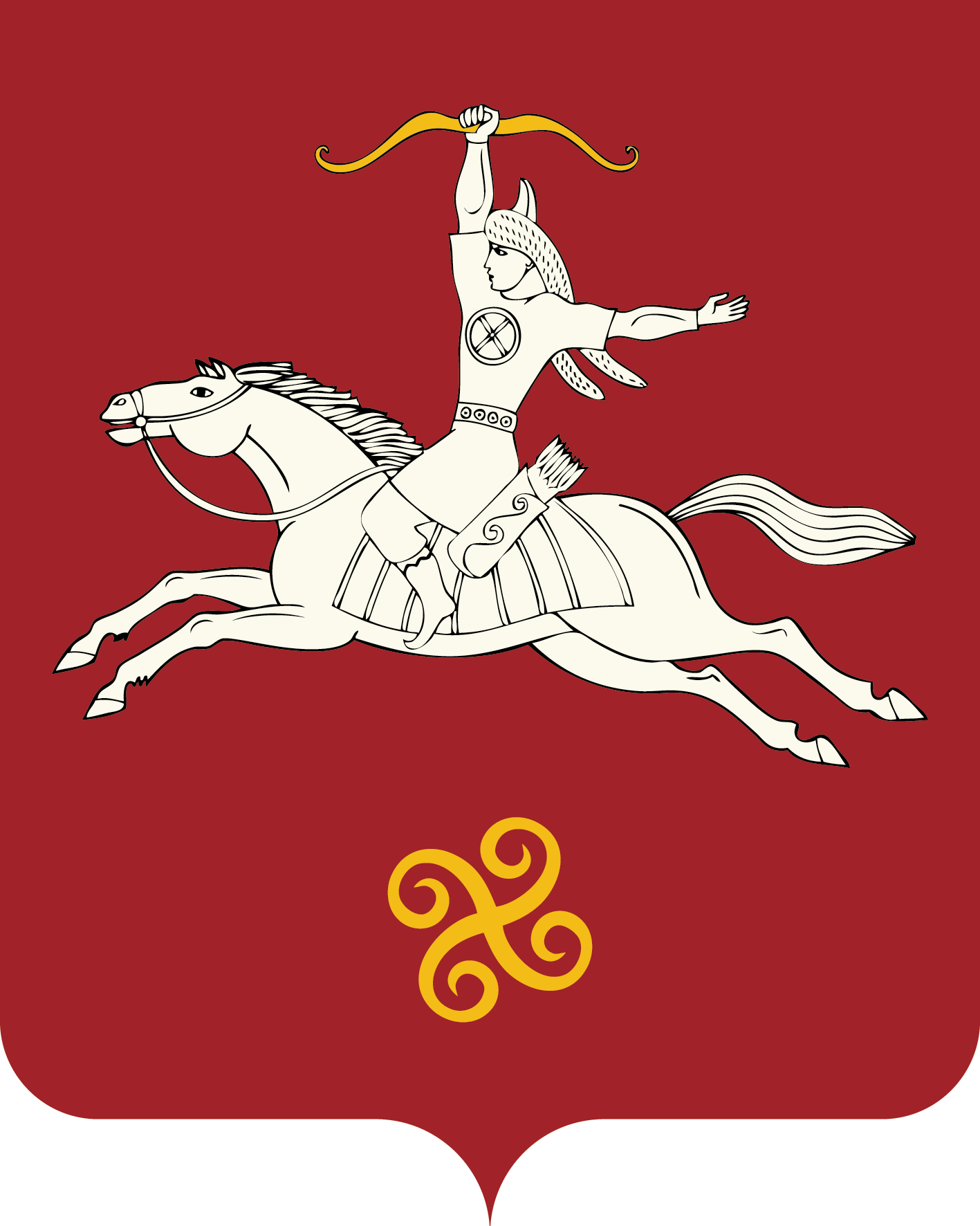 Республика БашкортостанАдминистрация сельского поселения Насибашевский    сельсоветмуниципального районаСалаватский район452496, Нəсебаш ауылы,  Υзəк урамы, 31тел. (34777) 2-31-01452496, с. Насибаш,  ул.Центральная, 31 тел. (34777) 2-31-01